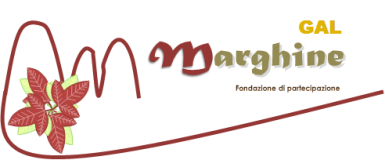 bando azione chiave 1.1 INTERVENTO 19.2.4.2.1.1.4 “INVESTIRE SULLE IMPRESE DI TRASFORMAZIONE E COMMERCIALIZZAZIONE”	DICHIARAZIONE SOSTITUTIVA PER LA CONCESSIONE DI AIUTI IN «DE MINIMIS»ai sensi dell'art. 47 del Decreto del Presidente della Repubblica 28 dicembre 2000, n. 445 (Testo unico delle disposizioni legislative e regolamentari in materia di documentazione amministrativa)Dichiarazione per soggetto di diritto privatoIl sottoscritto:(Il Titolare/ legale rappresentante dell'impresa)In qualità di titolare/legale rappresentante dell’impresa:dell’impresa/soggetto di diritto privato richiedente in relazione a quanto previsto dal bandoPer la concessione di aiuti «de minimis» di cui al Regolamento (UE) n. 1407/2013 della Commissione del 18 dicembre 2013Nel rispetto di quanto previsto dai seguenti Regolamenti della Commissione: - Regolamento n. 1407/2013 de minimis generale - Regolamento n. 1408/2013 de minimis agricoltura - Regolamento n. 717/2014. de minimis pesca - Regolamento n. 360/2012 de minimis SIEG CONSAPEVOLE delle responsabilità anche penali assunte in caso di rilascio di dichiarazioni mendaci, formazione di atti falsi e loro uso, e della conseguente decadenza dai benefici concessi sulla base di una dichiarazione non veritiera, ai sensi degli articoli 75 e 76 del decreto del Presidente della Repubblica 28 dicembre 2000, n. 445DICHIARAChe l’esercizio finanziario (anno fiscale) dell’impresa/soggetto di diritto privato rappresentata inizia il ____/____/___________ e termina il ____/____/___________; 2.1 - Che all’impresa rappresentata NON E’ STATO CONCESSO nell’esercizio finanziario corrente e nei due esercizi finanziari precedenti alcun aiuto «de minimis». 2.2 - Che all’impresa rappresentata SONO STATI CONCESSI nell’esercizio finanziario corrente e nei due esercizi amministrativa), finanziari precedenti i seguenti aiuti «de minimis»:INFORMATIVA ai sensi del Regolamento UE n. 679/2016 (“PRIVACY”):Il sottoscritto dichiara di essere informato, ai sensi e per gli effetti di cui al Regolamento UE n. 679/2016, che i dati personali raccolti saranno trattati, anche con strumenti informatici, nell’ambito del procedimento per il quale la presente dichiarazione viene resa.Il titolare del trattamento dei dati è il GAL Marghine, con sede legale in Macomer, Corso Umberto I, 186. Il responsabile del trattamento dei dati è individuato nella persona del Direttore del GAL.Località e data _______________Firma(Il titolare/legale rappresentante) ___________________________AUTORIZZA     Il GAL Marghine al trattamento e all’elaborazione dei dati forniti con la presente dichiarazione, per le finalità gestionali e statistiche, anche mediante l’ausilio di mezzi elettronici o automatizzati, nel rispetto della sicurezza e della riservatezza e ai sensi dell’articolo 38 del citato DPR n. 445/2000 allegando alla presente dichiarazione, copia fotostatica di un documento di identità.Località e data _______________Firma(Il titolare/legale rappresentante) ___________________________Nome e Cognome:Nata/o il:Nel Comune di:Provincia:Comune di residenza:Via:CAP:Provincia:Denominazione/Ragione sociale: Forma giuridica:Indirizzo Sede legale:Codice fiscale:Partita IVA:Controllata ControllanteDenominazione/Ragione sociale: Forma giuridica:Indirizzo Sede legale:Codice fiscale:Partita IVA:Ente concedente Riferimento normativo/amministrativo che prevede l’agevolazione Provvedimento di concessione e data Reg. UE de minimisConcesso Importo dell’aiuto de minimis EffettivoDi cui imputabili all’attività di trasporto merci su strada per conto terzi 